Методический семинар «За границами уроков», 28.01 2016Мастер-класс«По страницам Британского календаря. День Святого Валентина»Семовских Елена Анатольевна,учитель английского языка МАОУ лицея №1 г. КунгураЦелевая аудитория: учителя английского языкаЦель мастер-класса: показать различные творческие приемы отработки навыка аудирования на основе песни «Every Breath You Take». Основные задачи мастер-класса:- распространение  педагогического опыта;- внедрение новых технологий обучения. Планируемый результатВ ходе мероприятии слушатели:ознакомятся с предложенными заданиями по отработке навыка аудирования;• получат возможность применить задания на практике.Необходимое техническое оснащение: компьютер с колонками, раздаточный материал.Ход мастер-классаВводная частьПочему учащимся иногда бывает «скучно» на уроке, несмотря на все усилия учителя? Известны ли новые подходы или новые современные технологии для поддержания интереса у учащихся к изучению иностранного языка? Существует ли универсальный вид деятельности, который можно использовать в разных учебных ситуациях, при изучении разных тем? Эти вопросы волнуют современного учителя. Аудирование является одним из самых сложных видов деятельности на иностранном языке, поэтому в своей работе я уделяю большое внимание именно работе над совершенствованием его навыков  у учащихся. Более того, из хороших слушателей вырастают хорошие собеседники. 14 февраля многие молодые люди будут праздновать День Святого Валентина. В этот день у людей есть возможность рассказать, о том, как сильно они любят друг друга; рассказать, используя различные возможности. Я думаю, что песни являются лучшим способом рассказать о чувствах. Так почему бы не включить песни в изучение иностранного языка? Песня содержит множество полезных приемов для преподавания иностранного языка,  это интересно как для учителя, так и для учащихся. Практическая часть1. Соотнести глаголы и существительные (приложение 1).2. Найти русские эквиваленты английских словосочетаний (приложение 2).3. Прослушать песню (аудиозапись песни «Every Breath You Take»).4. Соотнести картинки и получившиеся словосочетания (приложение 3).5. Прослушать песню снова и поставить картинки в правильном порядке (приложение 4).6. Исполнить песню.ВыводКакой материал был предложен для отработки навыка аудирования? (песня). Для чего можно использовать данный материал на уроке? (для организации начала урока, для того, чтобы приблизить урок к реальной жизни, для расширения кругозора учащихся, для создания языковой атмосферы,  для формирования  художественного вкуса). Таким образом, песни на иностранном языке можно использовать для совершенствования навыков аудирования.РефлексияМне понравилось.....Мне показалось не совсем правильным ...Я думаю, что самое полезное, что я сегодня узнал (а), это ...Спасибо за внимание!Приложение 11  take						a)  a word2  make						b)  a breath3  break						c)  a move4  take						d)  a step5  say						e)  a bond6  play						f)  a game7  stay						g)  a nightKeys: 1 b  2 c  3 e  4 d  5 a  6 f  7 g Приложение 21 to take a breath						a)  нарушать клятву2 to make a move						b)  обнимать3 to break a bond						c)  флиртовать4 to take a step						d)  каждый день5  a fake  smile						e)  вздыхать6  to break a vow						f)  расставаться7  every single day						g)  нарушать обещание8  to long for somebody’s embrace					h)  терять смысл жизни9  to be  lost without a trace					i)  лживая улыбка10 to belong to somebody					j)  делать шаг навстречу11 to stake a claim						k) принадлежатьKeys: 1 e  2 c  3 f  4 j  5 i  6 g 7 d  8 b  9 h  10 k  11 aПриложение 3take a breathmake a movebreak a bondtake a stepplay a gamefake a smilebreak a vowa heart achewatching youevery night you stayevery single dayevery word you sayit’s you I can’t replacelong for your embracecan’t you see  I’m lost without a  traceyou belong to mestake a claimsee your facepleaseПриложение 4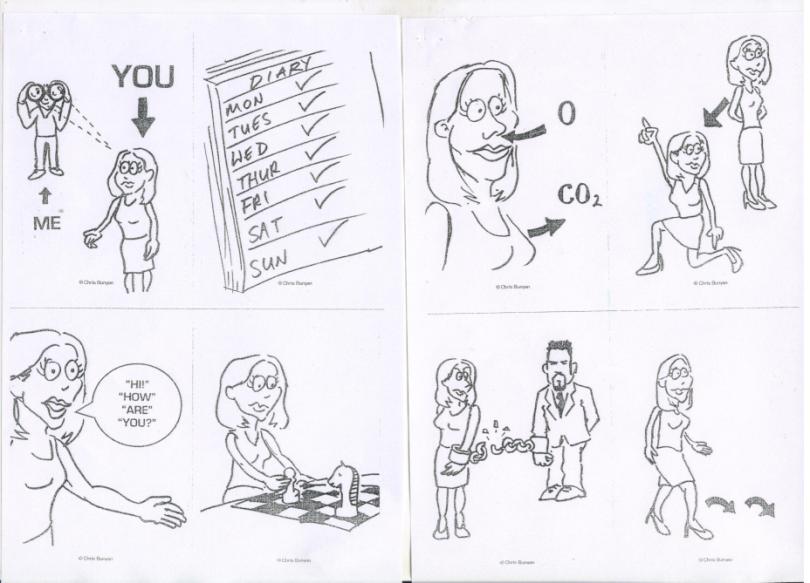 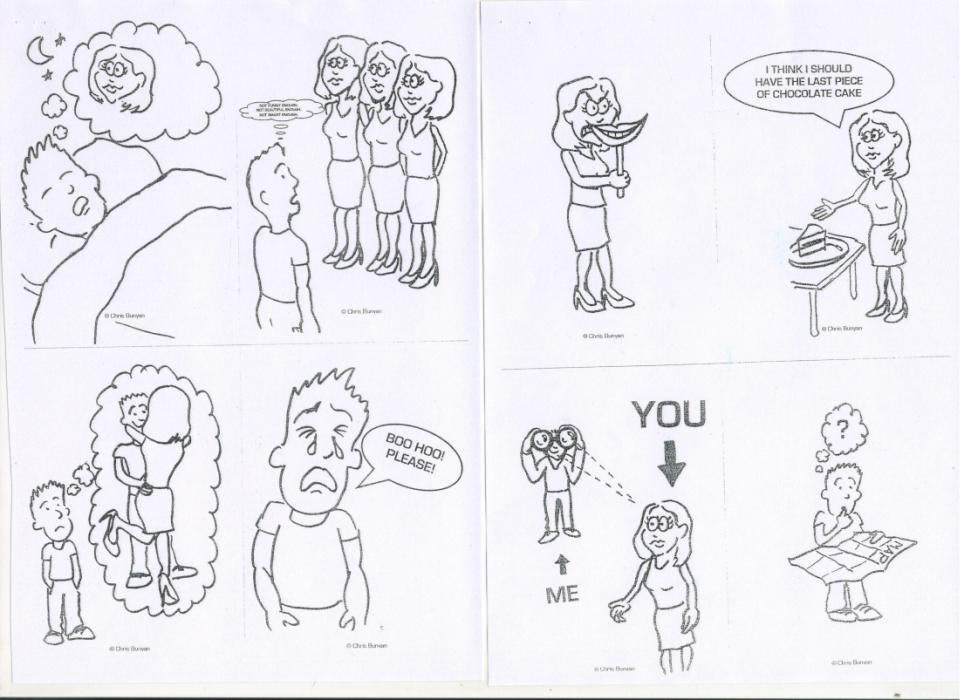 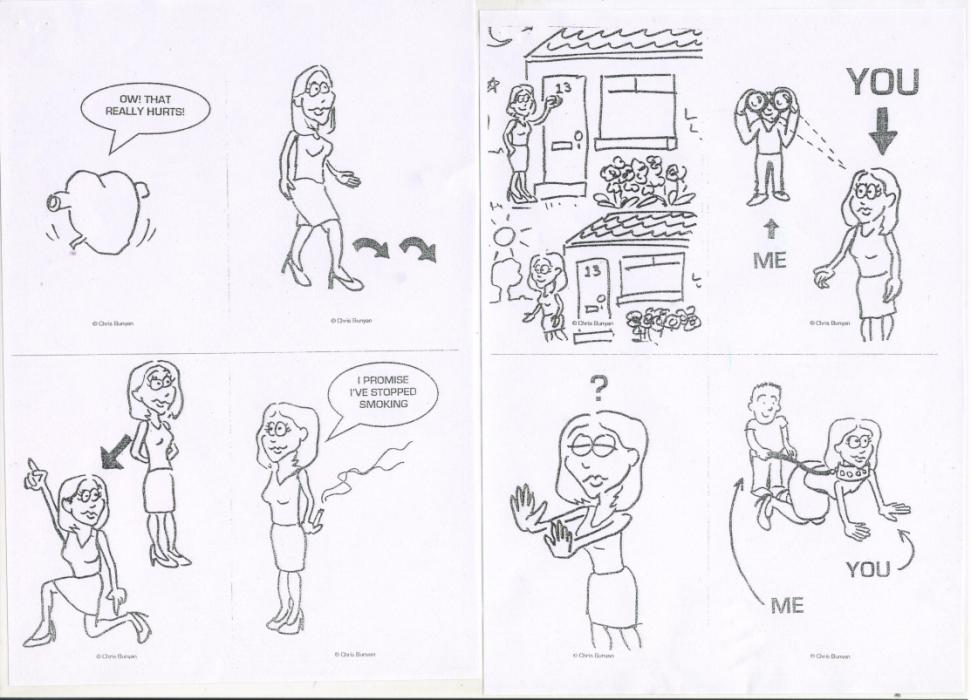 